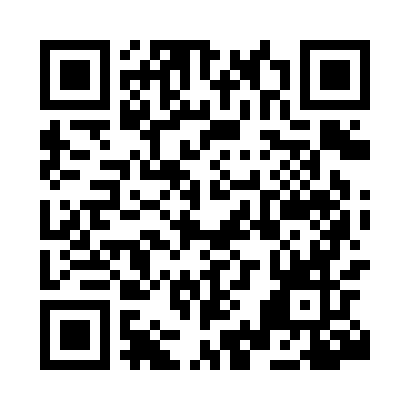 Prayer times for Baradero, ArgentinaWed 1 May 2024 - Fri 31 May 2024High Latitude Method: NonePrayer Calculation Method: Muslim World LeagueAsar Calculation Method: ShafiPrayer times provided by https://www.salahtimes.comDateDayFajrSunriseDhuhrAsrMaghribIsha1Wed6:087:3312:553:546:177:372Thu6:097:3412:553:546:167:363Fri6:107:3512:553:536:157:354Sat6:107:3512:553:526:147:345Sun6:117:3612:553:516:137:336Mon6:117:3712:553:516:127:327Tue6:127:3812:553:506:117:328Wed6:137:3812:543:496:107:319Thu6:137:3912:543:496:097:3010Fri6:147:4012:543:486:097:3011Sat6:157:4012:543:476:087:2912Sun6:157:4112:543:476:077:2813Mon6:167:4212:543:466:067:2814Tue6:167:4312:543:466:067:2715Wed6:177:4312:543:456:057:2716Thu6:187:4412:543:446:047:2617Fri6:187:4512:543:446:047:2618Sat6:197:4612:543:436:037:2519Sun6:197:4612:553:436:027:2520Mon6:207:4712:553:426:027:2421Tue6:207:4812:553:426:017:2422Wed6:217:4812:553:426:017:2323Thu6:227:4912:553:416:007:2324Fri6:227:5012:553:416:007:2325Sat6:237:5012:553:405:597:2226Sun6:237:5112:553:405:597:2227Mon6:247:5212:553:405:597:2228Tue6:247:5212:553:405:587:2129Wed6:257:5312:563:395:587:2130Thu6:257:5312:563:395:587:2131Fri6:267:5412:563:395:577:21